					      TOPSILENCE DESIGN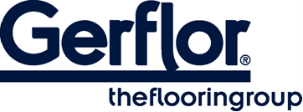 TOPSILENCE DESIGN es una solución de revestimiento de suelo decorativo basada en una estructura de vinilo y HDF, disponible en losetas y planchas, con bordes biselados. Se compone de una capa de desgaste, una película de diseño, una capa de PVC para un mayor confort al caminar, un tablero HDF de 6,8 mm para la estabilidad y una capa inferior de corcho de 1,2 mm que permite un aislamiento acústico de hasta 16 dB.  El grosor total es de 9,5 mm. Se benefician de un tratamiento de superficie de poliuretano reticulado (PUR+ MATT), que facilita el mantenimiento y elimina la necesidad de pulidos iniciales.TOPSILENCE DESIGN es un revestimiento de suelo encajable montado con un sistema de enclavamiento, resistente al uso (uso residencial / comercial) de 23 / 32 según la norma EN-ISO 16511 y tiene la clase Bfl-s1 para la emisión de humos según la norma EN 13501-1.TOPSILENCE DESIGN no contiene ftalatos, excepto contenido reciclado. Cumple la normativa REACH. La tasa de emisión de compuestos orgánicos del producto es < 100µg/m3 (TVOC <28 días - ISO 16000-6).